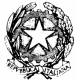 Istituto di Istruzione Superiore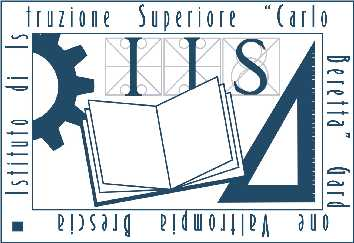 “Carlo Beretta”Via G. Matteotti,299 – 25063 Gardone V.T. (BS)Tel 030 8912336 (r.a.)  Fax 030 8916121E-mail: bsis00600c@istruzione.itwww.iiscberetta.edu.itAl Dirigente Scolastico IIS BerettaRICHIESTA DI ACCESSO FORMALE AI DOCUMENTI AMMINISTRATIVIRichiedente:Cognome 			Nome		 Nato il           /           / 	a 			Prov. ( ) Codice fiscale  		Residente in 	Prov. (         ) Cap  	 Via/Piazza		 Indirizzo a cui inviare eventuali comunicazionin. telefono 	 	e-mail	 e-mail pec   			Titolo di rappresentanza del richiedente:diretto interessatolegale rappresentante 	(a)procura da parte di 	(b)allegare documentazioneallegare documentazione accompagnata da copia del documento di identità di chi la rilasciaMOTIVO DELLA RICHIESTA(Interesse giuridicamente rilevante):Documentazione richiesta:mediante:VISIONEESTRAZIONE DI COPIA in carta sempliceESTRAZIONE DI COPIA in bolloIl sottoscritto, sotto la propria responsabilità, ai sensi degli artt. 46, 47 e 76 del D.P.R. 445/2000 conferma la veridicità di quanto sopra riportato. Inoltre, autorizza a norma del D.lgs. 196/2003 e Regolamento UE/2016/679 al trattamento dei dati personali raccolti esclusivamente nell’ambito del procedimento per il quale la presente dichiarazione viene resa.Si allega copia del documento d’identità.Luogo e data	Il richiedenteRICEVUTA (da compilare a cura dell’ufficio che rilascia l’atto)Istituto d’Istruzione Superiore C. Beretta – Gardone V.T.Si attesta che l’istanza presentata dal Sig. 			è stata acquisita agli atti della scuola con prot. n. 	del  	FIRMA DEL RESPONSABILE